山东华盛中天工程机械有限责任公司              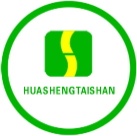 1WG2.0-60 Mini TillerProduct characteristics：1、New designed high strength ductile iron walking box , full gear transmission, long durability and less leakage tillage.2、No gear operation, normally open clutch, stop immediately after release, with higher safety.3、Foot pedal type handlebar, free to adjust the height, fast and convenient.4、djustable fender, free to adjust the farming mode and ensure safe operation.5、Two-level humanized supporting wheel, easy to work in the front and move back.6、Applicable to different ground conditions, with disassembled walking wheels, efficient and fast.规格型号Model 规格型号Model 1WG2.0-60作业速度（m/s)Operating speed作业速度（m/s)Operating speed0.05-0.1工作状态外形尺寸（长*宽*高）mmdimensions(length×width×height)工作状态外形尺寸（长*宽*高）mmdimensions(length×width×height)1460*670*830作业生产效率（平方米/小时）Operating productivity (㎡/h)作业生产效率（平方米/小时）Operating productivity (㎡/h)≥0.02工作幅宽（mm）working width工作幅宽（mm）working width600扶把垂直方向调整角度（°）adjustment range of the handlebar vertical direction扶把垂直方向调整角度（°）adjustment range of the handlebar vertical direction30发动机与机具链接方式Connection mode of the engine and tools发动机与机具链接方式Connection mode of the engine and tools直连式 direct connection刀辊设计转速（r/min) Designed speed of the knife roll刀辊设计转速（r/min) Designed speed of the knife roll208最大回转半径（mm)Max turning radius最大回转半径（mm)Max turning radius165离合器方式clutch type离合器方式clutch type油浸式摩擦片Oil-immersed friction plate离合器状态clutch status离合器状态clutch status常开normal open毛重Gross weight毛重Gross weight64KG配套动力Mating engine名称Name汽油机gasoline engine配套动力Mating engine发动机型号Engine type160F-1配套动力Mating engine进气方式Intake Type自然吸气naturally aspirated配套动力Mating engine最大功率(Kw）Max Power2.0配套动力Mating engine标定转速 Rated speed（r/min)3600配套动力Mating engine排量（cc）Displacement113配套动力Mating engine最大扭矩（Nm)Max torque4.5配套动力Mating engine燃油箱容积（L)Fuel tank capacity1.2